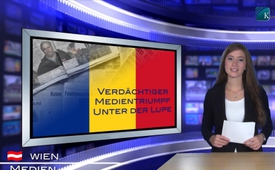 Verdächtiger Medientriumpf unter der Lupe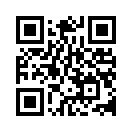 Am Samstag, 9.8.2014 jubelten die Mainstream-Medien den Mut der rumänischen Regierung hoch, weil diese den Medienzaren Dan Diaconescu umgehend ins Gefängnis gesteckt und seinen Fernsehsender OTV attackiert hatte. Verdächtig! Seit wann freuen sich Medienschaffende, wenn Kollegen verhaftet und Fernsehsender total zensiert werden?Am Samstag, 9.8.2014 jubelten die Mainstream-Medien den Mut der rumänischen Regierung hoch, weil diese den Medienzaren Dan Diaconescu umgehend ins Gefängnis gesteckt und seinen Fernsehsender OTV attackiert hatte. Verdächtig! Seit wann freuen sich Medienschaffende, wenn Kollegen verhaftet und Fernsehsender total zensiert werden? Noch verdächtiger war der Hinweis, dass der Verhaftete früher einmal für den linken Geheimdienst gewirkt habe. Jeder weiß doch, wie hoch der Anteil linker Medien in der Welt ist.
Eine sorgfältige Recherche bestätigte den Verdacht in dieser triumphalen Botschaft: Der verhaftete Diaconescu war sehr beliebt im Volk, weil sein konservativer Sender, Oglinda Television (kurz: OTV) so ziemlich die einzige Quelle in Rumänien war, die unzensierte Informationen vermittelte. Von den Mainstream-Medien wurde er dafür längst scharf angegriffen. OTV war der Sender der störte, weil er über Bestechung in der Politik, Codex Alimentarius und ähnliche Themen berichtete. Schon einige Male wurde dem Sender die Lizenz vom CNA* entzogen. Begründung, wie könnte es auch anders sein: Rassismus und Antisemitismus! Nachdem Dan Diaconescu auch noch eine eigene Volkspartei gründete und für die Präsidentenwahlen im Herbst 2014 kandidieren wollte, fand man sehr schnell wirksame Anklagepunkte gegen ihn. Aus der Kandidatur wird nun wohl nichts. Eine sehr ähnliche Geschichte geschah mit Dan Voiculescu, dem Chef der rumänischen Sender Antena 1 und Antena 3. Auch seine Sender wurden geschlossen und er kurzerhand zu zehn Jahren Gefängnis verurteilt. Wäre es nicht viel mehr an der Zeit, dass man einmal auch genau so mit allen kriegstreiberischen Medienzaren des Mainstream verführt?
Wie Sie sehen werden wahrheitsliebende medien von den mainstreammedein gar nicht gern gesehen. Doch auch wir von klagemauer.tv lassen uns davon nicht einschüchtern. Unterstützen auch Sie unseren Sender und verbreiten Sie unzensierte Informationen.von sj.Quellen:8:00 Uhr Nachrichten SRF 1,
Samstag 9.8.2014
www.oglinda.home.ro
= Seite von DiaconescuDas könnte Sie auch interessieren:---Kla.TV – Die anderen Nachrichten ... frei – unabhängig – unzensiert ...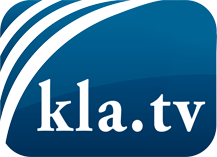 was die Medien nicht verschweigen sollten ...wenig Gehörtes vom Volk, für das Volk ...tägliche News ab 19:45 Uhr auf www.kla.tvDranbleiben lohnt sich!Kostenloses Abonnement mit wöchentlichen News per E-Mail erhalten Sie unter: www.kla.tv/aboSicherheitshinweis:Gegenstimmen werden leider immer weiter zensiert und unterdrückt. Solange wir nicht gemäß den Interessen und Ideologien der Systempresse berichten, müssen wir jederzeit damit rechnen, dass Vorwände gesucht werden, um Kla.TV zu sperren oder zu schaden.Vernetzen Sie sich darum heute noch internetunabhängig!
Klicken Sie hier: www.kla.tv/vernetzungLizenz:    Creative Commons-Lizenz mit Namensnennung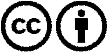 Verbreitung und Wiederaufbereitung ist mit Namensnennung erwünscht! Das Material darf jedoch nicht aus dem Kontext gerissen präsentiert werden. Mit öffentlichen Geldern (GEZ, Serafe, GIS, ...) finanzierte Institutionen ist die Verwendung ohne Rückfrage untersagt. Verstöße können strafrechtlich verfolgt werden.